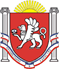 РЕСПУБЛИКА КРЫМ НИЖНЕГОРСКИЙ РАЙОНАДМИНИСТРАЦИЯ ДРОФИНСКОГО СЕЛЬСКОГО ПОСЕЛЕНИЯ ПОСТАНОВЛЕНИЕ26.10.2018г. 				№92					С.ДрофиноОб утверждении комплексного плана мероприятий противодействия идеологии терроризма и экстремизма на территории Дрофинского сельского поселения.В соответствии с Федеральным законом от 06.10.2003 № 131-Ф3 «Об общих принципах организации местного самоуправления в Российской Федерации», законом Республики Крым от 21 августа 2014 года № 54-ЗРК «Об основах местного самоуправления в Республике Крым, Федеральным законом от 06 марта 2006 года № 35-ФЗ «О противодействии терроризму», Уставом муниципального образования Дрофинское сельское поселение Нижнегорского района Республики Крым, администрация Дрофинского сельского поселения Нижнегорского района Республики Крым.ПОСТАНОВЛЯЕТ:1. Утвердить комплексный план мероприятий по противодействию идеологии терроризма и экстремизма на территории Дрофинского сельского поселения согласно приложения2. Обнародовать настоящее постановление на информационном стенде Дрофинского сельского совета Нижнегорского района Республики Крым по адресу: Республика Крым, Нижнегорский район, с. Дрофино, ул. Садовая  д. 9, на сайте администрации Садового сельского поселения. http://дрофинскоесп.рф/3. Контроль за исполнением настоящего постановления оставляю за собой.Председатель Дрофинского  сельского совета – глава администрацииДрофинского сельского поселения					Э.Э.ПаниевПриложение №1 к постановлению администрации Дрофинского сельского поселения Нижнегорского района Республики Крым от 26.10.2018г.№ 92Комплексный план мероприятийПо противодействию идеологии терроризма и экстремизма на территории Дрофинского сельского поселения Нижнегорского муниципального района Республики Крым на 2018-2019 годы№ п\п Наименование мероприятийСрок исполненияОбъём финансирования в рубляхОтветственные исполнители1Проведение тематических мероприятий для детей и молодёжи20182019Без финансированияАдминистрация Дрофинскоес/пСельский клуб с.Дрофино2Распространение среди читателей библиотеки информационных материалов, содействующих повышению уровня толерантного сознания молодежи20182019Без финансированияАдминистрация Дрофинского с/пДрофинская библиотека – филиал №___  3Информирование населения по вопросам противодействия терроризма, предупреждениютеррористических актов, поведению в условиях возникновения ЧС   на информационном стенде администрации, а также посредством контактных телефонов о том, куда следует обращаться в случаях совершения в отношении граждан противоправных действий20182019Без финансированияАдминистрацияДрофинского с/п4Размещение плакатов, брошюр, памяток и рекомендаций по профилактике экстремизма и терроризма на территории поселения 20182019Без финансирования АдминистрацияДрофинского с/п5Организация взаимодействия с силовыми ведомствами района, соседними поселениями.20182019Без финансированияГлава администрации поселения6Организация осмотра административных зданий, производственных и складских помещений учреждений, организаций, а также прилегающих к ним территорий, других мест скопления населения на предмет выявления подозрительных предметов20182019Без финансированияАдминистрация Дрофинского с/пУчастковый уполномоченный7Предупреждение не позднее, чем за 48 часов органов внутренних дел (участкового) о планируемых массовых мероприятиях в учреждениях культуры, школы20182019Без финансированияАдминистрация Дрофинского с/пСельский дом Культуры с.ДрофиноМБОУ « Дрофинская СОШ» 8Оборудование надежными запорами подвальных и чердачных помещений в учреждениях и многоквартирных домах. 20182019Без финансированияАдминистрация Дрофинского с/п, жители МКД9Определение мест парковки всех видов автотранспорта на территории Дрофинского сельского поселения20182019Без финансированияАдминистрация Дрофинского с/п10Укрепление межнационального и межконфессионального согласия20182019Без финансированияАдминистрация Дрофинского с/п11Техническое укрепление потенциально опасных объектов муниципальной собственности20182019Финансирование согласно программ Благоустройство, Водоснабжение.АдминистрацияДрофинского с/п